				Week  3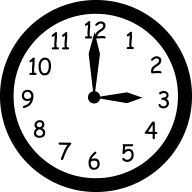 TO-Do List English 				Week  3TO-Do List English 				Week  3TO-Do List English 				Week  3TO-Do List English 				Week  3TO-Do List English UnitUnitTo-do?STUnit 1My profile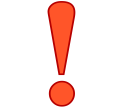 Unit 1My profile1st repetition “Vocabulary unit 1”

Points: ____/_20_	signature: ___________Unit 1My profileUnit 1My profileCorrection of the 1st repetitionEx.Unit 1My profileUnit 1My profilePossessive pronouns – CB p.9 [green box] – Read and learn!Unit 1My profileUnit 1My profileWork in pairs – CB p.9/ex.8 – Ask questions!or.Unit 1My profileUnit 1My profile Write the questions – CB p.9/ex.9CBUnit 1My profileUnit 1My profilePaul’s family – CB p.12/ex.12 – Listen to the texts about Paul’s family, read and do the exercise!CBUnit 1My profileUnit 1My profileClock times – draw the clock from the board!Ex.Unit 1My profileUnit 1My profileMatch the clocks and the times – CB p.13/ex.13CBUnit 1My profileUnit 1My profileWrite down what you do every day – CB p.13/ex.14 – Take notes and tell your partner!CBTexts about teenagers – WB p.4/ex.2 – Write about the four teenagers!Ex.Write a text about Sophie – WB p.5/ex.3WBFill in the table – WB p.5/ex.4WBFill in the possessive pronouns – WB p.5/ex.5WBComplete the table – WB p.6/ex.6WBComplete the text about Robin – WB p.6/ex.7WBTick what you do – WB p.6/ex.8 – Write sentences!WB/
Ex.Who does what? – WB p.7/ex.9 – Match the names and the sentences!WBLook at the clocks – WB p.7/ex.10 – Write the times/draw the clocks!WBDeadline: Monday, 5th Oct. 2020Deadline: Monday, 5th Oct. 2020Deadline: Monday, 5th Oct. 2020